InfluenceraftaleBureau - InfluencerDenne template er udarbejdet i generelle termer og indeholder de væsentligste punkter man bør have med i en influenceraftale. Særligt rettighedsafsnittet kan tilpasses og forenkles ved mindre aftaler eller ifm. materiale, der kun skal bruges i meget begrænset omfang. Nogle aftaler er dog mere komplicerede end som så – fx hvis der skal udvikles mange delelementer til den samme kampagne. 

Bemærk, at denne aftale primært dækker indhold, som en influencer selv producerer og distribuerer – skal der produceres materiale hvor influenceren agerer medvirkende skal der eventuelt udarbejdes en medvirkendeaftale.
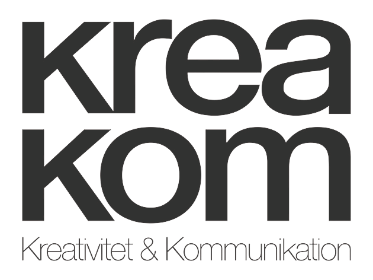 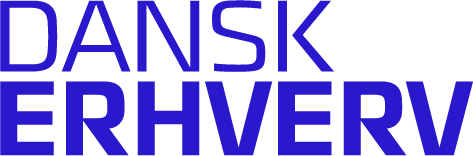 INFLUENCERAFTALE Mellem	[Selskabets navn] 	
[Adresse][Postnummer og by]CVR-nr.: [xxxxxxxx]E-mail: [xxxxxxxx]Telefonnummer: [xxxxxxxx](”Bureauet”)og[Fulde navn på Influenceren] [Eventuelt navn på Influencerens alias/kontonavn] [Eventuelt navn på Influencerens bureau/agent]
[Adresse][Postnummer og by]	CVR-nr.: [xxxxxxxx](”Influenceren”)er der dags dato indgået denne influenceraftale (”Aftalen”). Annoncøren  [Selskabets navn] 	
[Adresse][Postnummer og by]CVR-nr.: [xxxxxxxx](”Annoncøren”)Formål Aftalen omhandler samarbejde om markedsføring, promovering, kommunikation, etc. af Annoncørens produkter, tjenesteydelser og/eller budskaber. Formålet med Aftalen er at fastlægge de forpligtelser og rettigheder, der forbundet med dette samarbejde. [indsæt beskrivelse af de pågældende produkter / tjenesteydelser]Influencerens forpligtelser Influenceren forpligter sig med denne aftale til at producere og levere nedenstående ”(Indholdet”):[indsæt antal] [story/stories, post/posts, video/videoer, opslag] via Influencerens [brugerkonto / brugerkonti] ved navn [indsæt navn(e)] på [Facebook, Twitter, Snapchat, Pinterest, TikTok, Instagram, YouTube, LinkedIn] med hashtagget #[indsæt varemærke eller kampagnenavn] og tagget @[indsæt Annoncørens brugerkontonavn] inden den / d. [indsæt dato].eller[indsæt beskrivelse af de pågældende produkter / tjenesteydelser]MULIGHED: Angiv konkrete krav til sætninger, angivelser eller lignende, der skal fremgå af Indholdet. Eller konkrete bemærkninger om, hvad der som udgangspunkt ikke må fremgå. Fx fødevarer, hvor en konkret anprisning skal bruges i Indholdet eller hvor konkrete udtryk ikke må bruges. MULIGHED: Influenceren skal indsende det producerede Indhold til forhåndsgodkendelse, inden Indholdet bliver offentliggjort. [Annoncørens og/eller Bureauets] godkendelse af Indholdet fritager ikke Influenceren for dennes forpligtelser i henhold til nærværende Aftale eller generel lovgivning.MULIGHED: Influenceren er forpligtet til at lade Indholdet beskrevet i punkt 2.1 forblive offentligt tilgængeligt i den oprindeligt udgivne form 	
VALGMULIGHED 1: 	
[til evig tid eller indtil Influencerens brugerkonto / brugerkonti ikke længere er aktiv / aktive] 	
VALGMULIGHED 2: 	
[[X] måneder startende fra tidspunktet for begge parters underskrift af denne Aftale].   MULIGHED:
Influenceren er forpligtet til ikke at udtale sig om eller offentliggøre forhold omkring produktionen/Indholdet, dens form og indhold samt forhold omkring Annoncøren eller Bureauet, som Influenceren måtte få kendskab til ved dette engagement. Forpligtelsen indebærer f.eks. også, at Influenceren ikke uden samtykke fra Bureauet må lægge billeder eller kommentarer ud på sociale medier m.m. om produktionen/Indholdet eller Influencerens deltagelse i denne, før timingen er afstemt med Bureauet.Influenceren er selv ansvarlig for at overholde retningslinjerne og betingelserne for [det sociale medie / de sociale medier], hvorigennem Influenceren skal promovere Indholdet. Influenceren skal i begyndelsen af ethvert indlæg via skrift eller tale, tydeligt identificere Indholdet som værende en ”Reklame” eller en ”Annonce” fra Annoncøren. Det vil fx aldrig være tilstrækkeligt alene at markere med et #reklame/#annonce efter anden tekst. Influenceren er selv ansvarlig for at Indholdet overholder relevant lovgivning, herunder overholdelse af markedsføringsloven og dertilhørende relevant praksis fra Forbrugerombudsmanden. Det indebærer bl.a., at Influenceren skal udvise god markedsføringsskik i sin promovering af Indholdet og at promoveringen ikke må indeholde urigtige oplysninger eller på anden måde vildlede modtagerne samt at Influenceren ikke må udtrykke sig negativt om andres, deres virksomhed eller produkter.  MULIGHED: Influenceren er i øvrigt forpligtiget til at overholde vedlagt brief.I tilfælde af, at det via Indholdet er muligt at identificere andre fysiske personer end Influenceren selv, er Influenceren forpligtet til at sikre, at der er givet et gyldigt samtykke eller indgået en gyldig aftale til dennes/deres optræden i og den efterfølgende udnyttelse af Indholdet, som beskrevet i Aftalen. Influenceren skal samtidig sørge for, at reglerne i GDPR overholdes, så data gyldigt kan behandles og videregives som angivet i Aftalen.  Influenceren indestår for, at Indholdet ikke krænker tredjemands rettigheder. Dette betyder bl.a. at der ikke må anvendes regi, tøj, genstande, accessoires, etc. på en fremtrædende måde, der kræver rettighedshavers tilladelse. Til Bureauet: Sørg for at have en grundig dialog – fx i jeres brief – om brug af regi og lignende. Dette er særligt vigtigt, hvis der ikke er forudgående godkendelse af Indholdet.Tildeling af rettighederInfluenceren er og forbliver ejer af det Indhold, som Influenceren selv har produceret i henhold til denne Aftale samt ejer af Influencerens egne varemærker i form af f.eks. eget navn og brand. Influenceren tildeler med denne Aftale, Annoncøren ret til at udnytte/dele det af Influenceren producerede Indhold, som beskrevet detaljeret nedenfor [uden tidsmæssig begrænsning eller i x måneder/år fra første offentliggørelse] og [uden geografiskbegrænsning eller begrænset til fx Danmark]Annoncøren og Bureauet har blandt andet, men ikke begrænset til, ret til at redigere, ændre, sammensætte, lave framegrabs, versionere samt klippe eller lave cutdowns i Indholdet.Udnyttelsen omfatter Annoncørens udnyttelse på følgende kanaler/platforme/etc.: Internettet, herunder egne hjemmesider samt eventuelle kampagnesites.Sociale medier (både paid og owned), herunder, men ikke begrænset til, 
[Facebook, Twitter, Snapchat, Pinterest, TikTok, Instagram, YouTube og LinkedIn].  Bannere, herunder programmatic displays. Print og outdoor, herunder annoncer, tryk-materiale, in-store, outdoor, bus og andre offentlige steder. TVRadioWebTV / On-demandBiograf Andet [indsæt]
Annoncøren er ikke forpligtet til at bruge Indholdet.[Såfremt rettighederne er tidsbegrænset indsæt følgende: Efter endt udnyttelsesperiode er Annoncøren ikke forpligtiget til at fjerne eller slette Indholdet fra udnyttede kanaler].  [Overvej muligheden for at indsætte optioner, hvis rettighederne er tidsbegrænsede - fx pris i år 2 = x % af vederlag fra år 1] MULIGHED: 
Bureauet kan uden tidsmæssig begrænsning anvende det fulde Indhold i alle former og sammensætninger, herunder til ”behind the scenes”, til promovering af deres arbejde på egne hjemmesider, til PR og på Sociale Medier (paid/owned), samt til indsendelse til national/internationale prisuddelinger. Databeskyttelse Annoncøren, Bureauet og Influenceren er selvstændige dataansvarlige for deres konkrete behandling af personoplysninger omfattet af denne Aftale og er hver især for denne behandling dermed forpligtede til at overholde GDPR. 	
I det omfang Annoncøren deler Indholdet i henhold til den af Influenceren afgivne rettigheder ovenfor, behandler Annoncøren almindelige personoplysninger om Influenceren med henblik på at opfylde Aftalen jf. GDPR artikel 6, stk. 1, litra b og i øvrigt som nærmere oplyst i den særskilt udleverede privatlivspolitik, eller som nærmere oplyst i bilag 1 til denne Aftale. 	
TIL BUREAUETHvis Indholdet eller andet i aftalen indebærer følsomme oplysninger (= personoplysninger om race eller etnisk oprindelse, politisk, religiøs eller filosofisk overbevisning eller fagforeningsmæssigt tilhørsforhold samt behandling af genetiske data, biometriske data med det formål entydigt at identificere en fysisk person, helbredsoplysninger eller oplysninger om en fysisk persons seksuelle forhold eller seksuelle orientering.) kontakt da, som medlem, KreaKom eller Dansk Erhverv for rådgivning om dette. Selskabets beføjelserBureauet eller Annoncøren kan efter eget skøn kræve, at Influenceren foretager ændringer/sletning af Indholdet, herunder i relation til billedtekster, logoer, hashtags, tags, lyd, speak, billeder, farver og fremtoning.   MULIGHED: 
I [indsæt antal - max 12 måneder] måneder efter publiceringen af det sidste Indhold afstår Influenceren fra selv (direkte eller indirekte gennem andre virksomheder/selskaber/myndigheder/foreninger/etc.) eller sammen med tredjemand at markedsføre/kommunikere/promovere VALGMULIGHED 1: produkter, tjenesteydelser og/eller budskaber der konkurrerer eller konflikter med Annoncørens. VALGMULIGHED 2: [indsæt konkrete produkter, brancher, budskaber eller selskabsnavne]. Med det formål at producere og markedsføre/kommunikere/promovere Indholdet, tildeler Annoncøren Influenceren en ret til at anvende Annoncørens varemærker, designs, logoer, produkter og/eller tjenesteydelser. Influencerens anvendelse heraf er begrænset af bestemmelserne i denne Aftale samt Annoncørens nærmere instruktioner. Influenceren opnår på intet tidspunkt ejendomsrettighederne til Selskabets immaterielle rettigheder.   Vederlag MULIGHED 1: Influenceren modtager et engangsbeløb på DKK [      ] til fuld og endelig kompensation for produktion og promovering af Indholdet samt rettigheder, som beskrevet i Aftalen. Vederlaget udbetales senest [      ] dage efter Influencerens publicering af det sidste Indhold.  Influenceren kan kræve betaling via faktura i det omfang det skønnes nødvendigt.MULIGHED 2: Influenceren modtager DKK [      ] pr. [story, post, video, opslag] til fuld og endelig kompensation for produktion og promovering af Indholdet samt for rettigheder, som beskrevet i Aftalen. Vederlaget udbetales senest [      ] dage efter Influencerens publicering af det sidste Indhold jf. punkt 2.1 ovenfor. Influenceren kan kræve betaling via faktura i det omfang det skønnes nødvendigt.MULIGHED 3: Influenceren modtager et gavekort med en værdi af DKK [      ] til fuld og endelig kompensation for produktion og promovering af Indholdet samt for rettigheder, som beskrevet i Aftalen. Vederlaget udbetales senest [  ] dage efter Influencerens publicering af det sidste Indhold jf. punkt 2.1 ovenfor. Influenceren kan kræve betaling via faktura i det omfang det skønnes nødvendigt.MULIGHED 4: Influenceren modtager [indsæt produkt eller tjenesteydelse] med en værdi af DKK [   ] til fuld og endelig kompensation for produktion og promovering af Indholdet samt for rettigheder, som beskrevet i Aftalen. Vederlaget udbetales senest [  ] dage efter Influencerens publicering af det sidste Indhold jf. punkt 2.1 ovenfor. Influenceren kan kræve betaling via faktura i det omfang det skønnes nødvendigt.Vederlaget er skattepligtigt som almindelig indkomstskat og Influenceren er selv ansvarlig for at indberette dette på sin selvangivelse.Indeståelse 7.1 	Influenceren indestår over for Bureauet og Annoncøren for, at Influenceren har enhver rettighed, der måtte være nødvendig, for indgåelsen af nærværende Aftale.Videreoverdragelse 
Influenceren er ikke berettiget til at overdrage sine rettigheder eller sine forpligtelser i henhold til Aftalen til tredjemand uden Annoncørens og Bureauets forudgående samtykke, MULIGHED: bortset fra overdragelse til et selskab kontrolleret af Influenceren. Bureauet og Annoncøren er berettiget til at overdrage, herunder ved sublicens, sine rettigheder og sine forpligtelser i henhold til Aftalen til tredjemand uden Influencerens forudgående samtykke.Varighed og opsigelse	
Aftalen træder i kraft ved parternes underskrift eller ved igangsættelse af aftalens forpligtelser og forbliver i kraft så længe Influenceren og Bureauet er forpligtede af denne Aftales bestemmelser. I tilfælde af, at omstændigheder uden for Bureauets kontrol indtræder, har Bureauet ret til at opsige planlagte optagelser, sessions, og/eller offentliggørelse af Indholdet med øjeblikkelig virkning. Det kan f.eks. være begrundet i krig, inflation, krisesager, leveringsvanskeligheder, offentlige forbud, ny lovgivning eller lignende. Bureauet er fritaget for ethvert ansvar i tilfælde af opsigelsen som følge af omstændigheder uden for Bureauets kontrol og Influenceren har ikke ret til erstatning i tilfælde heraf. Aftalen kan uden begrundelse opsiges af Bureauet med [indsæt antal] dages varsel inden opstart. Influenceren har i den forbindelse ikke ret til aftalt vederlag. Opsiger Bureauet aftalen med mindre varsel udbetales [indsæt] % af det aftalte vederlag.  Aftalen er uopsigelig for Influenceren. Misligholdelse Influencerens eller Bureauets misligholdelse af forpligtelserne efter denne Aftale, medfører erstatningsansvar efter dansk rets almindelige regler. Influenceren er bl.a. erstatningsansvarlig i tilfælde af, at Influenceren ikke møder op til eller med for kort varsel aflyser planlagte optagelser eller sessions vedrørende produktion af Indhold. Både Bureauet og Influenceren kan ophæve Aftalen uden varsel i tilfælde af den anden parts væsentlige misligholdelse. Influencerens negative omtale af Annoncøren, ageren i offentligheden i strid med Annoncørens image eller handlinger i strid med lovgivningen, udgør altid væsentlig misligholdelse.  Væsentlig misligholdelse af Aftalen medfører, at Influenceren skal tilbagebetale eventuelt modtaget vederlag jf. afsnit 6 for uudnyttede rettigheder jf. afsnit 2.1 og ikke-offentliggjort Indhold. 	Udskydelse I tilfælde af, at omstændigheder uden for Bureauets kontrol indtræder, har Bureauet ret til at udskyde planlagte optagelser, sessions, og/eller offentliggørelse af Indholdet. Det kan f.eks. være begrundet i krig, inflation, krisesager, leveringsvanskeligheder, offentlige forbud, ny lovgivning eller lignende. Bureauet er fritaget for ethvert ansvar i tilfælde af udskydelsen som følge af omstændigheder uden for Bureauets kontrol og Influenceren har ikke ret til erstatning i tilfælde heraf. Varer de nævnte omstændigheder ved i mere end 2 måneder har både Bureauet og Influenceren ret til at hæve Aftalen. Allerede modtaget vederlag tilbagebetales ikke og hverken Bureauet eller Influenceren er i denne anledning erstatningspligtige overfor hinanden.Lovvalg og værnetingAftalen er undergivet dansk ret.Enhver tvist mellem parterne i anledning af denne Aftale skal, hvis parterne ikke ved forhandling kan nå til enighed, afgøres ved de danske domstole. UnderskrifterAftalen kan alene ændres i form af et af parterne udarbejdet og underskrevet skriftligt tillæg til denne Aftale.Aftalen træder i kraft ved parternes underskrift eller ved igangsættelse af aftalens forpligtelser.Såfremt Influenceren er under 18 år, underskrives Aftalen også af forældre/værge: BILAG 1 (PRIVATLIVSPOLITIK)
Dataansvarlig(e) 

Indholdet og Influencerens kontaktoplysninger udgør personoplysninger. Bureauet og i visse tilfælde Annoncøren (samlet ”vi”, ”vores” eller ”os”) behandler Influencerens personoplysninger som selvstændige dataansvarlige.	
Formål og retsgrundlag	

Formålene med og retsgrundlagene for behandlingen af Influencerens personoplysninger er følgende: For at kunne anvende Indholdet som forudsat i Aftalen og kontakte Influenceren når dette er nødvendigt. Grundlaget for behandlingen er GDPR artikel 6, stk. 1, litra b.For at kunne udbetale Influencerens honorar og overholde bogføringsloven. Grundlagene for behandlingen er GDPR artikel 6, stk. 1, litra b og GDPR artikel 6, stk. 1, litra c. I særlige tilfælde kan det også være nødvendigt at behandle Influencerens CPR-nummer med henblik på at udbetale Influencerens honorar i overensstemmelse med skattelovgivningen jf. databeskyttelsesloven § 11, stk. 2, nr. 1.For at kunne etablere eller forsvare os imod retskrav, når vi har en legitim interesse i dette jf. GDPR artikel 6, stk. 1, litra f. 
Som følge af Aftalens formål er det derfor et krav, at Influenceren afgiver de personoplysninger, der fremgår ovenfor via Aftalen og i visse tilfælde også Influencerens CPR-nummer. Ønsker Influenceren ikke dette, kan Aftalen ikke indgås og i visse tilfælde kan honoraret ikke udbetales. 
Overladelse og videregivelse 	
Tredjeparter kan få adgang til Influencerens personoplysninger på baggrund at et kontraktuelt forhold med os, når de leverer relevante ydelser på vegne af os som fx it-hosting. Sådanne leverandører (databehandlere) vil kun behandle personoplysninger på baggrund af en databehandleraftale og i overensstemmelse med vores instruks.I tilfælde af delvis overdragelse af aktiver, der indeholder personoplysninger, er behandlingsgrundlaget for den forbundne videregivelse som udgangspunkt GDPR artikel 6, stk. 1, litra f, idet vi har en legitim interesse i at overdrage dele af vores aktiver samt at foretage kommercielle ændringer. 	
Influencerens personoplysninger videregives som udgangspunkt ikke herudover til en tredjeparter uden Influencerens tilladelse. Det kan dog under visse omstændigheder og i henhold til lovgivningen være nødvendigt at videregive Influencerens personoplysninger til domstole, advokater, revisorer og andre rådgivere, offentlige myndigheder, potentielle købere og koncernforbundne selskaber.  Hvis Influencerens personoplysninger overføres til dataansvarlige eller databehandlere, som er etableret i lande uden for EU/EØS, der ikke har et tilstrækkeligt beskyttelsesniveau, vil en sådan overførsel være baseret på EU-Kommissionens standardkontrakter. 
Opbevaringsperiode 
Vi vil opbevare dine personoplysninger så længe dette er muligt i henhold til Aftalen. Bogføringsmateriale gemmes dog alene i 5 år. Oplysninger kan også fortsat behandles indtil igangværende sager er afsluttet. Rettigheder
Influencerens har: 	
Ret til indsigt i sine personoplysningerRet at kræve berigtigelse af oplysningerne, gøre indsigelse imod behandling, samt ret til sletning og begrænsning af behandlingen. Ret til at anmode om at modtage en kopi af dennes personoplysninger samt transmission af de personoplysninger, som Influenceren har givet os (dataportabilitet). Ret til at indgive en klage over behandlingen af Influencerens personoplysninger til Datatilsynet: www.datatilsynet.dkHvis Influenceren ønsker at gøre brug af sine rettigheder overfor Bureauet og/eller Annoncøren bedes Influenceren kontakte Bureauet. Bureauets kontaktoplysninger fremgår af Aftalen. Influenceren: [Indsæt navn på Influenceren] Dato:For [indsæt Bureauets navn]:Dato:Navn: [indsæt navn]Navn: [indsæt navn]Navn:Navn:Adresse:Adresse:Dato:	Dato:Underskrift:Underskrift: